XX Национальный конкурс детских театров моды и студий костюма уже стал историей.7-9 апреля 2016 в г. Москва прошли полуфинал и финал XX Национального конкурса детских театров моды. География конкурса и на этот раз очень обширна и охватывает всю Россию. В  этом году в финале конкурса свои работы представили более 450детей из 48 коллективов из разных городов России:Москва, Санкт-Петербург, Вельск Архангельской области, Череповец, Вологда, Челябинск и Копейск Челябинской области, Барнаул и Белокуриха Алтайского края, Владимир и Ковров Владимирской области, Дзержинск, Кстово и Саров Нижегородской области, Иваново, Пермь, Ноябрьск ЯНАО, Великие Луки Псковской области,  Глазов Удмуртской Республики, Нижний Тагил и Реж  Свердловской области, Тула, Киров, Владикавказ и Андор РСО – Алания, Тбилисская Краснодарского края, Воронеж, Оренбург и Сорочинск Оренбургской области,  Саратов и Нижний Новгород, Петропавловск Республики Казахстан.Организатор конкурса – Ассоциация детских творческих объединений «Золотая игла».Конкурс проходил при поддержке Министерства образования и науки Российской Федерации, Национальной Академии Индустрии Моды, Международного союза детских общественных объединений «Союз пионерских организаций – Федерация детских организаций» (СПО – ФДО).Партнеры и друзья конкурса:Дом моды В.Зайцева, г. Москва;компания «VEMINA», г. Москва;компания «Эндея»,  г. Владимир;компания «Мехико», г. Киров;компания «Гримуар», г. МоскваБлаготворительный Русский Фонд;Детский сад “One&Only"г. МоскваНациональный конкурс детских театров моды  и студий костюма – это большой образовательный проект,  который  охватывает практически все этапы создания коллекции, и в котором дети изучают историю костюма, делают эскизы, овладевают азами шитья и декорирования, учатся актерскому мастерству и дефиле, а результат – показ коллекции на заданную тему. В 2016 году по предложению Вячеслава Зайцева была взята необычайно  интересная тема: «Детская мода всех времен. Играем в моду». Детская мода вела себя в разные времена по-разному. То копировала взрослый костюм, то стремилась создавать свои образы. Каждый век по-своему понимал мир детства. На рубеже XXI века детская мода из тени взрослого костюма вышла на передний край создания современного образа. Она повзрослела, в ней стало много элементов игры и поисков индивидуальности. На неё уже порой оглядывается мода взрослых, заимствует идеи, подражает…  Сегодня мода как таковая – прекрасный материал для творчества юных художников. Они всегда стремились создавать новое и необычное.Конкурс проходил по 8 номинациям:Показ коллекция «Детская мода всех времен. Играем в моду»;Показ коллекция «Головные уборы»;«Эскизный проект»;«Декоративное искусство и дизайн в костюме»;«Кукла и костюм»;«Дебют»;«Фотография для журнала»«Научно-исследовательская работа» на темы:а)Детский костюм в европейском искусстве;б) Дети в русском изобразительном искусстве XIX века;в) Детская мода советского периода Перед жюри  стояла непростая задача выделить сильнейших. В результате серьезного обсуждения жюри предложило не ограничиваться стандартными тремя призовыми местами в каждой из номинаций.Жюри конкурса возглавил бессменный председатель жюри национальных конкурсов детских театров моды, проводимых ассоциацией детских творческих коллективов «Золотая игла», президент Национальной академии индустрии моды, член Союза художников РФ, заслуженный деятель искусств РФ, действительный член Российской Академии художеств, Лауреат Государственной премии, почетный президент ассоциации «Золотая игла», профессор Вячеслав Зайцев.Гран-При конкурса по единодушному мнению жюри получил театр моды «Чародейка» из г.Иваново за коллекцию «Поморские козули».Первое место в номинации «Детская мода всех времен. Играем в моду» досталось также коллективу из г. Иваново театру моды «Алиса» за коллекцию «Кутафьины дочки».Победители и призеры конкурса во всех номинациях были награждены комплектами великолепных тканей, предоставленными компанией «VEMINA», компанией «Эндея», швейными машинками, предоставленными компанией «Эндея» г.Владимир,компанией «Гримуар», г. Москва, компанией «Мехико», г. Киров. Коллектив студии детской моды «Фонтаневия» из г.Санкт-Петербург, ставший лучшими из лучших в рейтинге «5 лучших театров России», был награжден бесплатными путевками в ДОЛ «Орленок», предоставленными СПО-ФДО. Всем участникам конкурса от Русского Благотворительного Фонда были вручены мягкие игрушки и сладкие призы.В этом году впервые за 20 -летнюю историю конкурса было особое внимание уделено педагогам. Графическими планшетами от нашего партнера детского сада  “One&Only"(г. Москва) были награждены педагоги, чьи воспитанники стали победителями в номинации «Дебют»:  руководитель арт-студии «Мираж» (г.Иваново) Коровина Марина и руководитель дизайн-школы «Старт» Матвеенко Альфия (г.Москва). Лучший педагог 2015 года Ассоциации «Золотая игла» Шалаева Виктория получила денежный приз от компании «VEMINACITY»Кроме того, руководитель театра моды «Чародейка» из Иваново Москаленко Любовь получила специальный приз вице-президента НАИМ Ивановой Людмилы – сертификат-приглашение на недельный отдых в город-курорт Сочи на 2 лица в любое время, а также денежный приз от компании «VEMINACITY».Оргкомитет конкурса сердечно благодарит за  уважение к детскому труду и творчеству, понимание их важности и необходимости Крутикову И.В., модельера, члена-корреспондента Российской Академии Художеств,  действительного члена Ассоциации Высокой Моды и прет-а-порте; Иванову Л. А., вице-президента НАИМ; Семендяеву Т.Н, учредителя ООО «Гримуар»; Романюк Е.А., арт-директора компании «VEMINACITY»; Васехо С.С., генерального директора компании «Эндея»; Вакушина В.Н., генерального директора компании «Мехико», Волохова А.В., председателя СПО-ФДО, ЯкушевичаА.В., вице-президента Русского благотворительного Фонда, команду  "One&Only"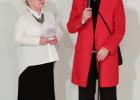 